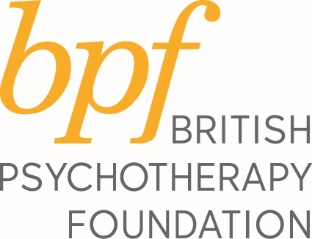 37 Mapesbury Road, London NW2 4HJ                                                       +44 (0)20 8452 9823  www.britishpsychotherapyfoundation.org.ukApplication and Criteria for the Professional route to bpf Senior Membership. The professional route to senior membership is aimed at members who work in areas other than intensive private practice.   They may have careers in the NHS and third sector, where the focus is   on varied psychoanalytic modalities   and disseminating psychoanalytic thinking and understanding or be    experienced members who work in private practice at varied frequencies.  It also provides a route to senior membership for IPCAPA and psychodynamic members which is not currently availableApplicants   should usually have been qualified for at least 4 years and be a full member of the BPC. or comparable registration organisation if applying from abroad.The criteria below are a guide to the desired professional experience for progression to senior membership.   They have been designed to encourage applicants with a wide range of experience.  It is not expected that applicants will meet all the criteria. The aim is to maintain a balance between rigour and respecting and valuing members individual professional experience and varied contributions to the profession. 2 sponsors will be required. Unless there are particular circumstances, for example applicants from abroad or parts of the country where there are few bpf /BPC members, it is expected that one sponsor will be a member of the bpf (preferable) or BPC. If applicants meet the criteria, they will be invited to an interview to discuss their work with 2 members of the bpf ideally drawn from different Associations.  The intention of the meeting is to learn about    the value and breath of applicant’s work and, most importantly, to mark the transition to senior membership.  Please note Professional Senior membership does not qualify members to be PPA or BJAA                 training  analysts/therapists  or supervisors.  It is a distinct career development pathway that aims to recognise members varied experience.    Professional Senior members wishing to be a training analyst/therapist or supervisor will  need to fulfil the specified   BJAA and PPA criteria, for the BJAA submission of a portfolio and viva demonstrating the requirements and, for the PPA, completion of their  post qualifying course.  If you have any queries please contact  the chair of the BJAA Post Graduate Committee or the PPA Training Therapist Committee.  To cover the admin costs and interviews fees the fee for application is £125.00 If an application seems not to meet the criteria, the applicant will be offered an opportunity to discuss the reasons for this with a member of the Professional Senior Membership Panel (SPMP) and, if necessary, advised regarding additional CPD and/or experience that would enable them to re-apply successfully.   Any applicant who is dissatisfied with the decision has a right to appeal on procedural grounds If you wish to apply please complete the  application form below demonstrating your eligibility by    taking into account the criteria in parts 1,2,3, and 4. and return it to Angelina Verduzco,  (PPATraining@bpf-psychotherapy.org.uk)  with the application fee, £125.00 payable to the bpf.   Payment details: The Co-operative Bank.   Sort code: 08-02-28.  Account no: 68474694. Ref: Prof. S-M app. Application for Senior Membership of the British Psychotherapy Foundation, (Professional route)Title: 			Name: Address: Telephone Number:   Work telephone Number:Email address:Date of qualification and name of Training Organisation: Sponsors  Unless there are particular circumstances, for example, applicants from abroad or parts of the country where there are few bpf /BPC members, it is expected that one referee will  be a member of the bpf  (preferable) or BPC. Sponsor 1NameAddress:Email.Tel no.Sponsor 2.Name AddressEmail Tel no. Briefly say why are you interested in becoming a senior member? LIST ADDITIONAL PROFESSIONAL QUALIFICATIONS Signed: 					Date:Statement of experience: Please send as a separate attachment with you name at the top, paying  attention to the criteria and responding  to each section.  Criteria PART 1 Applicants should demonstrate involvement and/or expertise in one or more of the following.PART 1 Applicants should demonstrate involvement and/or expertise in one or more of the following.PART 1 Applicants should demonstrate involvement and/or expertise in one or more of the following.PART 1 Applicants should demonstrate involvement and/or expertise in one or more of the following.CLINICAL  List evidence of development of clinical work since qualification If this is the main criterion for application, you must have accumulated significant clinical experience and practice Include: intensive clinical workclinical work at lesser frequenciesAssessmentsSupervision, consultation, mentoring in the BPF or elsewhere.   Other Psychoanalytic modalities   Psychoanalytic family, parent or couple workPsychoanalytic group work. Work from previous and ongoing careers that might add value to and influence your practice.If this is the main criterion for application, you must have accumulated significant clinical experience and practice Include: intensive clinical workclinical work at lesser frequenciesAssessmentsSupervision, consultation, mentoring in the BPF or elsewhere.   Other Psychoanalytic modalities   Psychoanalytic family, parent or couple workPsychoanalytic group work. Work from previous and ongoing careers that might add value to and influence your practice.ACADEMIC and TRAINING INNOVATION and EXTENSIONInclude: TeachingPublicationsResearchLectures/presentations Course innovationActing as External Examiner for postgraduate work and trainings/courses. Research Include: TeachingPublicationsResearchLectures/presentations Course innovationActing as External Examiner for postgraduate work and trainings/courses. Research                                                   SERVICE DEVELOPMENT, INNOVATION AND EXTENSIONDisseminating psychoanalytic thinking in public services or third sector – e.g., supervision, reflective groups, consultancy, delivering training Applications of psychoanalytically /psychodynamically informed work with hard-to-reach populations Disseminating psychoanalytic thinking in public services or third sector – e.g., supervision, reflective groups, consultancy, delivering training Applications of psychoanalytically /psychodynamically informed work with hard-to-reach populations ORGANISATIONAL CONSULTANCY AND APPLIED METHODS Include:Evidence of the application of psychoanalytically informed organisational consultancy to promote psychoanalytic understanding of organisations, institutions and/or society.  This may include applications of group relations learning and other experiential models. Include:Evidence of the application of psychoanalytically informed organisational consultancy to promote psychoanalytic understanding of organisations, institutions and/or society.  This may include applications of group relations learning and other experiential models.WORK FROM PREVIOUS AND ONGOING CAREERS This criterion should usually be in conjunction with one of the above Include work from previous and ongoing careers that might add value to the profession and influence your own professional standingInclude work from previous and ongoing careers that might add value to the profession and influence your own professional standingPART 2.     CONTINUING PROFESSIONAL DEVELOPMENT PART 2.     CONTINUING PROFESSIONAL DEVELOPMENT PART 2.     CONTINUING PROFESSIONAL DEVELOPMENT PART 2.     CONTINUING PROFESSIONAL DEVELOPMENT Demonstrate a commitment to continuing professional development across a wide range of topics:  clinical, professional and research.  Include:Assessment skills   An interest in/understanding of the application of research to clinical work, theory development, organisational practice, etc. Including dissemination of this. : e.g.  attending a workshop/event, involvement in research, reading etc.Application of psychoanalytic thinking and understanding   that enables comparisons between different theoretical models and modalities Application of psychoanalytic ideas to socio-political situationsOther:  No need to list all CPD undertaken, but an indication of the range of events, courses, seminars, reading groups etc.  attended.Describe at least one topic or an applied modality that particularly interests you and has been influential in your development.  Indicate how you are applying this   to your work including describing how you developed the interest, e.g. through clinical work, courses, conferences, scientific meetings, teaching, writing, reading etc.  Include:Assessment skills   An interest in/understanding of the application of research to clinical work, theory development, organisational practice, etc. Including dissemination of this. : e.g.  attending a workshop/event, involvement in research, reading etc.Application of psychoanalytic thinking and understanding   that enables comparisons between different theoretical models and modalities Application of psychoanalytic ideas to socio-political situationsOther:  No need to list all CPD undertaken, but an indication of the range of events, courses, seminars, reading groups etc.  attended.Describe at least one topic or an applied modality that particularly interests you and has been influential in your development.  Indicate how you are applying this   to your work including describing how you developed the interest, e.g. through clinical work, courses, conferences, scientific meetings, teaching, writing, reading etc. DesirableDesirableDesirable Desirable EssentialPART 3      ETHICS AND DIVERSITY  PART 3      ETHICS AND DIVERSITY  PART 3      ETHICS AND DIVERSITY  PART 3      ETHICS AND DIVERSITY  Commitment to Diversity, Inclusion and EquityUnderstanding and commitment to an ethical attitude Evidence of an understanding of                diversity, inclusion, equal               opportunities and how this can be              promoted in the profession Evidence of an understanding of, and commitment to an ethical attitude within the context of the BPC /ACP guidelines.  For example, describe an ethical dilemma you have experienced or heard about and explain your understanding of the issues involved and of how it was managed  Evidence of an understanding of                diversity, inclusion, equal               opportunities and how this can be              promoted in the profession Evidence of an understanding of, and commitment to an ethical attitude within the context of the BPC /ACP guidelines.  For example, describe an ethical dilemma you have experienced or heard about and explain your understanding of the issues involved and of how it was managed  EssentialEssentialPART  4.    PROFESSIONAL /CITIZENSHIP PART  4.    PROFESSIONAL /CITIZENSHIP PART  4.    PROFESSIONAL /CITIZENSHIP PART  4.    PROFESSIONAL /CITIZENSHIP Demonstrate a Commitment to the organisation, profession and psychoanalytic thinking Should include at least one of the following: committee work, contributing to planning, policy, task groups, organising events/meetings or collaborating in organising events   either in the bpf or, related to psychoanalytic/psychodynamic psychotherapy, in your place of work or elsewhere.Supervision, consultation, mentoring in the BPF or another organisation Disseminating psychoanalytic thinking in public services or third sector – e.g., supervision, reflective groups, consultancy, delivering training Applications of psychoanalytically /psychodynamically informed work with hard-to-reach populations Liaison with external organisations or professionals    promoting   psychoanalytic/psychodynamic   thinking, understanding and treatment including applied modalities  Collaboration with external organisations and allied professionsLiaison with external organisations in support of the development of the bpf. Should include at least one of the following: committee work, contributing to planning, policy, task groups, organising events/meetings or collaborating in organising events   either in the bpf or, related to psychoanalytic/psychodynamic psychotherapy, in your place of work or elsewhere.Supervision, consultation, mentoring in the BPF or another organisation Disseminating psychoanalytic thinking in public services or third sector – e.g., supervision, reflective groups, consultancy, delivering training Applications of psychoanalytically /psychodynamically informed work with hard-to-reach populations Liaison with external organisations or professionals    promoting   psychoanalytic/psychodynamic   thinking, understanding and treatment including applied modalities  Collaboration with external organisations and allied professionsLiaison with external organisations in support of the development of the bpf. ANY FURTHER INFORMATION YOU WOULD LIKE TO ADD SignedSignedDateDate